ZEH BAZEHMusic/Lyrics: Noam KatzHebrew text: BT Shavuot 39aadditional Hebrew lyrics by Tomer MokedVerse 1:May good fortune and blessing be found hereMay the music of memory resound hereMay the work of our handsand the work of our soulsMake us stronger, make us whole Chorus: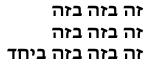 Zeh bazeh bazeh			}Zeh bazeh bazeh			} x 2Zeh bazeh bazeh b’yachad	}			V2:May we seek peace and understanding		May we cherish every companion			May the work we put in					and the joy we express					Make us stronger, make us blessed			V3:May the builders that lay the foundation		May they rise up in each generation			May the ones who invest					Never tire nor rest						They make us stronger, make us blessed	Chorus: Zeh bazeh bazeh			}Zeh bazeh bazeh			} x 2Zeh bazeh bazeh b’yachad	}Kol (kol)  Yisrael (Yisrael)	}Arevim (arevim)                  	} x 2 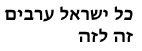 Zeh lazeh (zeh lazeh)  		} Im nak-shiv la-shalom b’toch-einu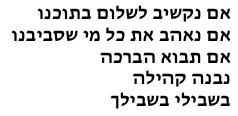 Im no-hav et kol mi sh’-svi-veinuIm tavo ha-b’rachahNiv-neh k’hilahBish’-vi-li     bish’-vil-cha Im av-nei ha-pinah shel bei-teinu 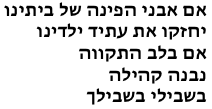 Y’chaz-ku et atid y’ladeinuIm ba-lev ha-tikvahNiv-neh k’hilahBish’-vi-li    bish’-vil-cha Zeh bazeh bazeh			} Zeh bazeh bazeh			} x 2 Zeh bazeh bazeh b’yachad	}Kol (kol)  Yisrael (Yisrael)			  }Arevim (arevim)  Zeh lazeh (zeh lazeh)  }  x 2V1 (reprise):May good fortune and blessing be found here	May the music of memory resound here			May the work of our hands						and the work of our souls						Make us stronger, make us whole				Zeh bazeh bazeh			}Zeh bazeh bazeh		   	} x 4    (layer under “Kol Yisrael” section)Zeh bazeh bazeh b’yachad	}Kol (kol)  Yisrael (Yisrael)			  }Arevim (arevim)  Zeh lazeh (zeh lazeh)  }  x 2Zeh bazeh bazeh!						   Translation of Hebrew verses:If we listen for the peace within us / If we love all those who surround us / If blessing will come /We will build a community for me, for you. If the cornerstones of our houses strengthen the future of our children / If the heart is full of hope / We will build a community for me, for you.										© 2017 Noam Katz